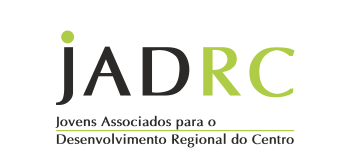 1. Como tomou conhecimento da formação / da empresa1. Como tomou conhecimento da formação / da empresa1. Como tomou conhecimento da formação / da empresa1. Como tomou conhecimento da formação / da empresa1. Como tomou conhecimento da formação / da empresa1. Como tomou conhecimento da formação / da empresa1. Como tomou conhecimento da formação / da empresa1. Como tomou conhecimento da formação / da empresa1. Como tomou conhecimento da formação / da empresa1. Como tomou conhecimento da formação / da empresa1. Como tomou conhecimento da formação / da empresa1. Como tomou conhecimento da formação / da empresa1. Como tomou conhecimento da formação / da empresa1. Como tomou conhecimento da formação / da empresa1. Como tomou conhecimento da formação / da empresa1. Como tomou conhecimento da formação / da empresa1. Como tomou conhecimento da formação / da empresa Internet Jornal Jornal Jornal Correspondência Correspondência Correspondência E-mail E-mail Contacto Pessoal Contacto Pessoal Centro Novas Oportunidades Centro Novas Oportunidades Centro Novas Oportunidades Centro Novas Oportunidades Centro Novas Oportunidades Outra2. Identificação do Curso2. Identificação do Curso2. Identificação do Curso2. Identificação do Curso2. Identificação do Curso2. Identificação do Curso2. Identificação do Curso2. Identificação do Curso2. Identificação do Curso2. Identificação do Curso2. Identificação do Curso2. Identificação do Curso2. Identificação do Curso2. Identificação do Curso2. Identificação do Curso2. Identificação do Curso2. Identificação do CursoDesignaçãoDesignaçãoDesignaçãoLocal de RealizaçãoLocal de RealizaçãoDuraçãoDuração    horas    horas    horasNº Dias   dias   diasData de InicioData de InicioData de FimData de Fim3. Identificação do Formando3. Identificação do Formando3. Identificação do Formando3. Identificação do Formando3. Identificação do Formando3. Identificação do Formando3. Identificação do Formando3. Identificação do Formando3. Identificação do Formando3. Identificação do Formando3. Identificação do Formando3. Identificação do Formando3. Identificação do Formando3. Identificação do Formando3. Identificação do Formando3. Identificação do Formando3. Identificação do Formando3. Identificação do Formando3. Identificação do Formando3. Identificação do Formando3. Identificação do Formando3. Identificação do Formando3. Identificação do Formando3. Identificação do FormandoNome Nome Data Nasc.Data Nasc.Data Nasc.Data Nasc.IdadeMoradaMoradaCódigo PostalCódigo PostalCódigo PostalLocalidadeLocalidadeLocalidadeLocalidadeLocalidadeLocalidadeLocalidadeN.º BI/CCN.º BI/CCDígitos de ControloDígitos de ControloData ValidadeData ValidadeNº ContribuinteNaturalidadeNaturalidadeNaturalidadeTelemóvelTelemóvelTelemóvelTelemóvelTelemóvelE-mailE-mailE-mail3.1. Habilitações Académicas3.1. Habilitações Académicas3.1. Habilitações Académicas3.1. Habilitações Académicas3.1. Habilitações Académicas3.2. Dados Profissionais3.2. Dados Profissionais3.2. Dados Profissionais3.2. Dados Profissionais3.2. Dados Profissionais3.2. Dados Profissionais3.2. Dados Profissionais3.2. Dados Profissionais3.2. Dados Profissionais3.2. Dados Profissionais3.2. Dados Profissionais3.2. Dados Profissionais3.2. Dados Profissionais3.2. Dados Profissionais3.2. Dados Profissionais3.2. Dados Profissionais3.2. Dados Profissionais3.2. Dados Profissionais3.2. Dados Profissionais< 4 anos de escolaridade < 4 anos de escolaridade < 4 anos de escolaridade < 4 anos de escolaridade Desempregado Desempregado Desempregado Desempregado Desempregado  Procura 1º emprego    Menos de 1 ano     Mais de 1 ano     Outra Procura 1º emprego    Menos de 1 ano     Mais de 1 ano     Outra Procura 1º emprego    Menos de 1 ano     Mais de 1 ano     Outra Procura 1º emprego    Menos de 1 ano     Mais de 1 ano     Outra Procura 1º emprego    Menos de 1 ano     Mais de 1 ano     Outra Procura 1º emprego    Menos de 1 ano     Mais de 1 ano     Outra Procura 1º emprego    Menos de 1 ano     Mais de 1 ano     Outra Procura 1º emprego    Menos de 1 ano     Mais de 1 ano     Outra Procura 1º emprego    Menos de 1 ano     Mais de 1 ano     Outra Procura 1º emprego    Menos de 1 ano     Mais de 1 ano     Outra Procura 1º emprego    Menos de 1 ano     Mais de 1 ano     Outra Procura 1º emprego    Menos de 1 ano     Mais de 1 ano     Outra Procura 1º emprego    Menos de 1 ano     Mais de 1 ano     Outra Procura 1º emprego    Menos de 1 ano     Mais de 1 ano     Outra1º Ciclo - ( 4º ano) 1º Ciclo - ( 4º ano) 1º Ciclo - ( 4º ano) 1º Ciclo - ( 4º ano) EmpregadoEmpregadoEmpregadoEmpregado Trabalhador por Conta de Outrém         Trabalhador por Conta Própria  Trabalhador por Conta de Outrém         Trabalhador por Conta Própria  Trabalhador por Conta de Outrém         Trabalhador por Conta Própria  Trabalhador por Conta de Outrém         Trabalhador por Conta Própria  Trabalhador por Conta de Outrém         Trabalhador por Conta Própria  Trabalhador por Conta de Outrém         Trabalhador por Conta Própria  Trabalhador por Conta de Outrém         Trabalhador por Conta Própria  Trabalhador por Conta de Outrém         Trabalhador por Conta Própria  Trabalhador por Conta de Outrém         Trabalhador por Conta Própria  Trabalhador por Conta de Outrém         Trabalhador por Conta Própria  Trabalhador por Conta de Outrém         Trabalhador por Conta Própria  Trabalhador por Conta de Outrém         Trabalhador por Conta Própria  Trabalhador por Conta de Outrém         Trabalhador por Conta Própria  Trabalhador por Conta de Outrém         Trabalhador por Conta Própria  Trabalhador por Conta de Outrém         Trabalhador por Conta Própria 2º Ciclo - ( 6º ano) 2º Ciclo - ( 6º ano) 2º Ciclo - ( 6º ano) 2º Ciclo - ( 6º ano) Actividade ProfissionalActividade ProfissionalActividade ProfissionalActividade ProfissionalActividade ProfissionalActividade ProfissionalActividade ProfissionalActividade Profissional3º Ciclo - ( 9º ano) 3º Ciclo - ( 9º ano) 3º Ciclo - ( 9º ano) 3º Ciclo - ( 9º ano) EmpresaEmpresaEnsino Secundário - (12º ano)Ensino Secundário - (12º ano)Ensino Secundário - (12º ano)Ensino Secundário - (12º ano)MoradaMoradaBacharelato ou Licenciatura (*)Bacharelato ou Licenciatura (*)Bacharelato ou Licenciatura (*)Bacharelato ou Licenciatura (*)Cód. PostalCód. PostalLocalidadeLocalidadeLocalidadeMestrado ou Doutoramento (*)Mestrado ou Doutoramento (*)Mestrado ou Doutoramento (*)Mestrado ou Doutoramento (*)TelefoneTelefoneFaxFax(*) Indique o curso:(*) Indique o curso:(*) Indique o curso:(*) Indique o curso:(*) Indique o curso:e-maile-mailPág. WebPág. WebNº trabalhadoresNº trabalhadoresNº trabalhadoresNº trabalhadoresNº trabalhadoresNº trabalhadoresNº trabalhadores de 1 a 9         de 10 a 49           de 50 a 249       250 ou mais de 1 a 9         de 10 a 49           de 50 a 249       250 ou mais de 1 a 9         de 10 a 49           de 50 a 249       250 ou mais de 1 a 9         de 10 a 49           de 50 a 249       250 ou mais de 1 a 9         de 10 a 49           de 50 a 249       250 ou mais de 1 a 9         de 10 a 49           de 50 a 249       250 ou mais de 1 a 9         de 10 a 49           de 50 a 249       250 ou mais de 1 a 9         de 10 a 49           de 50 a 249       250 ou mais de 1 a 9         de 10 a 49           de 50 a 249       250 ou mais de 1 a 9         de 10 a 49           de 50 a 249       250 ou mais de 1 a 9         de 10 a 49           de 50 a 249       250 ou mais de 1 a 9         de 10 a 49           de 50 a 249       250 ou maisDeclaro, sob compromisso de honra, a veracidade dos elementos constantes nesta ficha. Declaro, sob compromisso de honra, a veracidade dos elementos constantes nesta ficha. Data: _____ / _____ / _______  O Formando: ________________________________Data: _____ / _____ / _______  O Formando: ________________________________Adesão ao Cartão 35-Formando (preencher apenas para cursos financiados)Adesão ao Cartão 35-Formando (preencher apenas para cursos financiados) Pretendo aderir gratuitamente ao Cartão 35-Formando, e declaro concordar e conhecer as condições do Regulamento do Cartão 35. Não pretendo aderir ao Cartão 35-Formando. Pretendo aderir gratuitamente ao Cartão 35-Formando, e declaro concordar e conhecer as condições do Regulamento do Cartão 35. Não pretendo aderir ao Cartão 35-Formando.DataAssinatura do Cliente_____ / _____ / ________________________________________________Certificações:Certificações: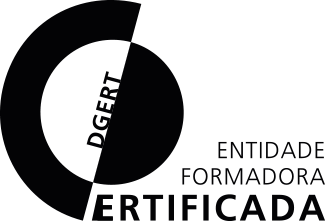 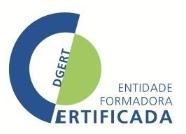 